Publicado en Zaragoza el 07/02/2022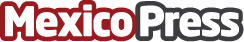 El promotor hotelero Diego Emiliano Fittipaldi proyecta la construcción de un nuevo hotel en Zaragoza Construir y poner en funcionamiento un hotel es algo que requiere de un recorrido y un alto profesionalismo para que este funcione y se adapte a las necesidades de sus clientes. Es algo que requiere conocimientos específicos en el área, desde la toma de la decisión hasta el desarrollo del proyecto en su totalidad. En esta ocasión, el promotor hotelero Diego Emiliano Fittipaldi proyecta la construcción de un hotel en Zaragoza y hablarán de lo que requiere un hotel exitosoDatos de contacto:Vicente Urrutia658785898Nota de prensa publicada en: https://www.mexicopress.com.mx/el-promotor-hotelero-diego-emiliano-fittipaldi Categorías: Internacional Aragón Turismo Emprendedores Restauración Ciudad de México Construcción y Materiales http://www.mexicopress.com.mx